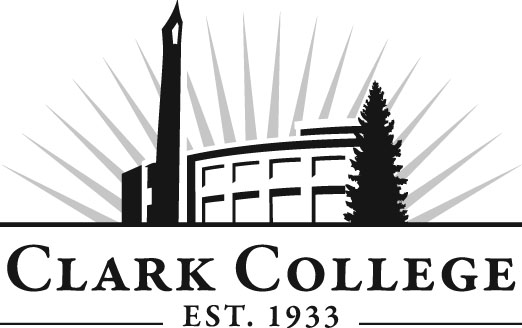 Computer Support & IT Advisory CommitteeMeeting AgendaThursday, April 21, 20168.30am-10.00amMeeting Location: GHL 205Agenda ItemExpected OutcomeTimeCall Meeting to Order – Committee ChairN/AWelcome and Introductions – Committee ChairNew members/guests introduced5 min.Approval of Minutes from Last Meeting – ChairOctober 14, 2015. Vote.Corrections indicated and/or approval of minutes as written.5 min.Approval of Committee BylawsReview of Bylaws and vote on contents; in particular agreement on quorum arrangements5 minOffice of Instruction Updates- Cathy Sherick15 min.Director/division chair Report15 min.Work Plan-Committee Chair and Program Director/Division ChairImplement strategies as outlined in work plan.  If necessary, identify work groups.40 min.Old Business-Follow-up- Committee Chair10 min.New BusinessNew business items are addressed by the committee.20 min.Summary of follow-up action items – Committee ChairSummary of follow-up actions communicated to the committee.5 min.Establish next meeting date and adjournment  – Committee ChairMeeting date established.5 min.